Finance Services (813) 794-2268MEMORANDUMDate:	May 13, 2022To:	School Board MembersFrom:	Michelle Williams, Interim Director of Finance ServicesRe:	Attached Warrant List for the Week Ending May 17, 2022Please review the current computerized list. These totals include computer generated, handwritten, and cancelled checks.Warrant Numbers 961399-961607……………………………………………………………………$4,540,823.28Electronic Fund Transfer Number 5249-5254………………………………………………………….$173,556.85Total Disbursements…………………………………………………………………$4,714,380.13Disbursements by FundFund 1100………………………………………………………………………………………………….$411,804.33Fund 3212…………………………………………………………………………………………………...$19,609.50Fund 3717…………………………………………………….……………………………………………....$1,962.73Fund 3722………………………………………………………………………………………………$362,055.87Fund 3900…………………………………………………….……………………………………………....$(253.10)Fund 3904………………………………………………………………………………………………$419,938.27 Fund 3905………………………………………………………………………………………………$589,131.65Fund 3928…………………………………………………………………………………………………...$34,987.20Fund 3932………………………………………………………………………………………………$143,190.57Fund 3935………………………………………………………………………………………………$423,145.89Fund 4100………………………………………………………………………………………………$434,087.90Fund 4210………………………………………………………………………………………………..$15,854.70Fund 4220…………………………....………………………………………………………………….......$420.77Fund 4430………………………………………………………………………………………………$179,064.25Fund 4450………………………………………………………………………………………………..$17,120.00Fund 7111…………………………………………………………………………………………….$1,382,650.12Fund 7921…………………………………………………………………………………………..…..$250,545.18Fund 7922………………………………………………………………………………………………..$13,498.20Fund 8915………………………………………………………………………………………………..$15,566.10The warrant list is a representation of six check runs and one EFT run. Confirmation of the approval of the warrant list for the week ending May 17, 2022 will be requested at the June 07, 2022 School Board meeting.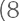 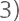 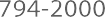 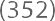 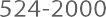 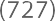 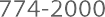 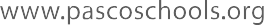 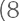 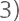 